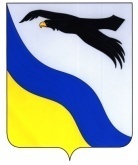 О создании и организации деятельности школьногоспортивного клуба.В соответствии с приказом министерства образования от 27.06.2016          №01-21/1612 «О создании и организации деятельности школьных спортивных 
клубов»ПРИКАЗЫВАЮ:Создать на базе муниципального бюджетного общеобразовательногоучреждения «Белогорская основная общеобразовательная школа» Беляевского                                                                                                     района Оренбургской области структурное подразделение-школьный спортивный клуб (далее -клуб) с 1 сентября 2016 года.Ответственность за организацию деятельности клуба возложить на заместителя директора по воспитательной работе Клетушкину Галину Анатольевну.Заместителю директора по воспитательной работе Клетушкиной Г.А.:3.1.Организовать деятельность клуба	в соответствии с положением о клубе и методическими рекомендациями Министерства образования и науки Российской Федерации от 10 августа 2011 г. № МД-1077/19, Министерства спорта, туризма и молодежной политики Российской Федерации от 10 августа 2011 г. № НП-02-07/4568 «О методических рекомендациях по созданию и организации деятельности школьных спортивных клубов».	3.2.Подготовить документацию, регламентирующую	деятельность      клуба, до 15 сентября 2016 года.	3.3.Провести выборы Совета клуба до 15 сентября 2016 года.4.Контроль за исполнением настоящего приказа оставляю за собой.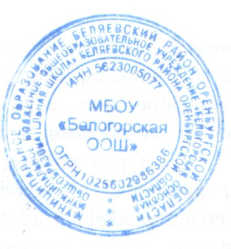 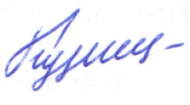 Директор школы:                           _____________                    Е.Г. Кузнецова                                                               ПодписьМуниципальное бюджетноеобщеобразовательное учреждение«Белогорская основнаяобщеобразовательная школа»Беляевского районаОренбургской областип.БелогорскийПриказ № 9201.09.2016